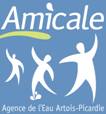 POUVOIRJe, sous-signé(e) …………………………………………………………………. donne pouvoir à ………………………………………………………………… pour agir en mon nom lors de la réunion du conseil d’administration de l’amicale du ……………………………….. .Fait à ……………………, le …………………….Signature